Relations & Functions Roundtable Review	Part A:  Given the equation   take turns completing the following questions.Part B:  St. Adolphe, Manitoba is located in the flood plain of the Red River. To help prevent flooding, backhoes were used to build dikes around houses and farms in the town. The graph shows the labour costs of running a backhoe.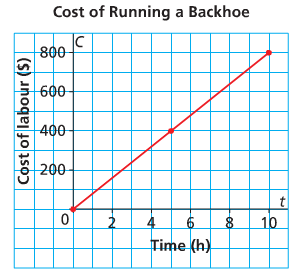 Relations & Functions Roundtable Review	Part A:  Given the equation   take turns completing the following questions.Part B:  This graph shows the cost for a cab at Eagle Taxi Cabs. The cost, C dollars, is a function of the distance travelled, d kilometers.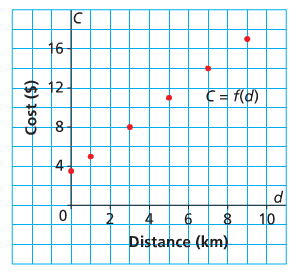 Relations & Functions Roundtable Review	Part A:  Given the equation   take turns completing the following questions.Part B:  This graph shows the distance, d metres, travelled by Jadan on her bicycle as a function of the number of wheel revolutions, n, as she rode from Whitehorse to the Grey Mountain Road lookout in the Yukon.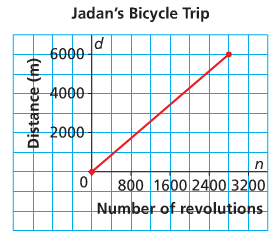 Relations & Functions Roundtable Review	Part A:  Given the equation   take turns completing the following questions.Part B:  This graph shows the total cost for a house call by an electrician for up to 6hrs of work.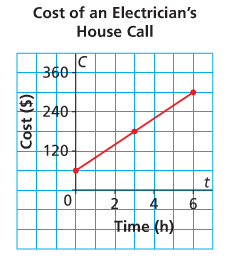 Group NamesGroup NamesPerson 1Person 2Person 3Person 4Person 1:  Write the equation in function notation. Calculate the x and y interceptsPerson 2 Check and Initial: ________Person 2:  Calculate f(-6) and calculate the value of x if f(x) = 117Person 3 Check and Initial: ________Person 3: Create a table of values for the relation and graph it. Is the relation linear?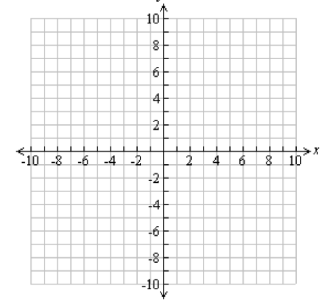 Person 4 Check and Initial: ________Person 4:  Determine the Domain and Range of the functionPerson 1 Check and Initial: ________Person 1:  Determine the rate of change. What does this represent?Person 2 Check and Initial: ________Person 2:  Write the domain and range.Person 3 Check and Initial: ________Person 3: Calculate the cost to run the backhoe for 7h.Person 4 Check and Initial: ________Person 4:  Calculate how many hours the backhoe would be run when the cost is $360.Person 1 Check and Initial: ________Group NamesGroup NamesPerson 1Person 2Person 3Person 4Person 1:  Write the equation in function notation. Calculate the x and y interceptsPerson 2 Check and Initial: ________Person 2:  Calculate f(-8) and calculate the value of x if f(x) = 40Person 3 Check and Initial: ________Person 3: Create a table of values for the relation and graph it. Is the relation linear?Person 4 Check and Initial: ________Person 4:  Determine the Domain and Range of the functionPerson 1 Check and Initial: ________Person 1:  Determine the rate of change. What does this represent?Person 2 Check and Initial: ________Person 2:  Write the domain and range.Person 3 Check and Initial: ________Person 3: Calculate the cost to travel 7kmPerson 4 Check and Initial: ________Person 4:  Calculate how far you could travel for $9.50.Person 1 Check and Initial: ________Group NamesGroup NamesPerson 1Person 2Person 3Person 4Person 1:  Write the equation in function notation. Calculate the x and y interceptsPerson 2 Check and Initial: ________Person 2:  Calculate f(-4) and calculate the value of x if f(x) = -90Person 3 Check and Initial: ________Person 3: Create a table of values for the relation and graph it. Is the relation linear?Person 4 Check and Initial: ________Person 4:  Determine the Domain and Range of the functionPerson 1 Check and Initial: ________Person 1:  Determine the rate of change. What does this represent?Person 2 Check and Initial: ________Person 2:  Write the domain and range.Person 3 Check and Initial: ________Person 3: Use the graph to estimate the distance travelled after 1600 revolutions.Person 4 Check and Initial: ________Person 4:  Use the graph to estimate the number of revolutions needed to travel 5000m.Person 1 Check and Initial: ________Group NamesGroup NamesPerson 1Person 2Person 3Person 4Person 1:  Write the equation in function notation. Calculate the x and y interceptsPerson 2 Check and Initial: ________Person 2:  Calculate f(-6) and calculate the value of x if f(x) = 255Person 3 Check and Initial: ________Person 3: Create a table of values for the relation and graph it. Is the relation linear?Person 4 Check and Initial: ________Person 4:  Determine the Domain and Range of the functionPerson 1 Check and Initial: ________Person 1:  Determine the rate of change. What does this represent?Person 2 Check and Initial: ________Person 2:  Write the domain and range.Person 3 Check and Initial: ________Person 3: Determine the approximate cost for 5 hours of work.Person 4 Check and Initial: ________Person 4:  Determine the approximate number of hours of work for $240.Person 1 Check and Initial: ________